Общая характеристика блока АВР 3.1(ONI) с/без ДГУ  на контакторах	Блок АВР 3.1 на контакторах предназначен для обеспечения восстановления питания напряжением 0,4 кВ потребителей. Этот блок управляет четырьмя силовыми аппаратами КМ1, КМ2, КМ3 и КМ4.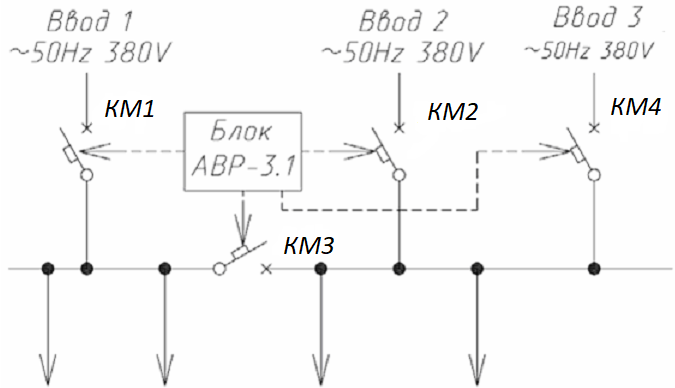 Блок АВР выполняет следующие функции: 1 Автоматическое включение резервного питания в соответствии с алгоритмом, приведённом в таблице 1; 2 Возможность установки времени срабатывания АВР при исчезновении и восстановлении основного питания; 3 Контроль положения «включено» или «отключено» силовых аппаратов; 4 Ручное управление силовыми аппаратами; 6 Взаимные программные блокировки включения силовых аппаратов для включения их в соответствии с установленным алгоритмом (исключается возможность одновременной работы 3-х силовых аппаратов в автоматическом режиме); 7 Противопожарное отключение (аварийное)- местное или дистанционное всех аппаратов; 8 Световая сигнализация о наличии напряжения на вводах, положения (включено) силовых аппаратов, противопожарного отключения. Таблица 1. Алгоритм работы программы АВР3.1 на контакторахФункционирование системы управления и сигнализации блока АВР 3.1 на контакторахКонтроль напряжения Программа АВР контролирует наличие напряжений на вводах 1, 2 и 3. Исчезновение напряжения на одном из вводов через заданный промежуток времени приводит к отключению соответствующего силового аппарата и включению секционного силового аппарата.Местная сигнализация Сигнализация представляет информацию о: 1. наличии номинального напряжения на вводах – лампы белого цвета НL2,  НL3 и НL4. При неправильном чередовании фаз, отсутствии напряжения, превышении или понижении допустимого уровня напряжения соответствующие лампы не будут гореть; 2. включении силовых аппаратов КМ1, КМ2, КМ3 и КМ4 лампы зеленого цвета НL5, HL6, HL7 и HL8 соответственно; 3. автоматическом режиме работы АВР, «Автоматическое управление» - лампа жёлтого цвета HL1; 4. противопожарном отключения силовых аппаратов КМ1, КМ2, КМ3 и КМ4 – включена лампа красного цвета HL9.5. аварии включения/отключения силовых аппаратов КМ1, КМ2, КМ3 и КМ4 - включена лампа красного цвета HL10 (только в автоматическом режиме).Ручное управлениеПереключатель SА1 служит для выбора вида управления «Автоматическое»/«Ручное». Для ручного управления на двери распределительного шкафа установлены переключатели. При ручном управлении переключателями SА2-SА5 можно производить включение/отключение силовых аппаратов КМ1, КМ2, КМ3 и КМ4 – за исключением операций, которые запрещены блокировкой.Блокировка не допускает включения силового аппарата КМ3 при включенных КМ1 и КМ2.Для включения/отключения дизельгенераторной установки (далее ДГУ), при ее наличии, на двери распределительного шкафа установлен двухпозиционный переключатель SA6. Автоматическое управление При включении переключателя SA1 в положение «Автоматическое управление» загорается лампа желтого цвета HL1. В данном режиме ручное управление силовыми аппаратами КМ1, КМ2, КМ3 и КМ4 кнопками SB1-SB8 блокируется. При выполненных условиях автоматического управления положение силовых аппаратов КМ1, КМ2, КМ3 и КМ4 автоматически устанавливается адекватно наличию напряжения на вводах и в соответствии с установленным алгоритмом включений. Противопожарное отключение и снятие этого отключения Входной сигнал на вход I9 производит, независимо от текущего состояния управления и условий питания, отключение включенных в настоящий момент выключателей, при этом блокируется автоматическое управление выключателями и загорается красная лампа HL9. Для возврата питания в первоначальное состояние следует убрать входной сигнал с входа I9, после этого вывести контроллер из автоматического режима (убрать входной сигнал со входа I1) и снова перевести в автоматический режим (подать сигнал на вход I1). Блокирование силовых аппаратовБлокирование силовых аппаратов происходит при следующих условиях:• коротком замыкании, перегрузке на любом из силовых аппаратов блокируется автоматическое включение секционного силового аппарата.• при пожаре отключаются все силовые аппараты.• при превышении заданного времени включения или отключения силового аппарата, блокируется автоматическое его включение или отключение и на дисплее контроллера выводится соответствующее сообщение, а также при этом блокируется работа программируемого реле PLR-S-CPU-1206R-AC-BE в автоматическом режиме. ВНИМАНИЕ! Во время монтажных работ на приводе выключателя недопустима подача питания на программируемое реле.Для возврата в нормальный режим работы необходимо в режиме ручногоуправления устранить причину аварии, после этого вывести программируемого реле PLR-S-CPU-1206R-AC-BE из автоматического режима (убрать входной сигнал со входа I1) и снова перевести в автоматический режим (подать сигнал на вход I1).При аварийном отключении любого силового аппарата на дисплее программируемого реле появиться следующее сообщение:«ALARM   1   !!! “ПОЖАР”» - при аварийном отключении силовых аппаратов по сигналу «пожар» (от датчика охранно-пожарной сигнализации); «ALARM 2 !!! “АВАРИЯ ВКЛЮЧЕНИЯ КМ1”» - при превышении заданного времени включения силового аппарата ввода 1; «ALARM 3 !!! “АВАРИЯ ОТКЛЮЧЕНИЯ КМ1”» - при превышении заданного времени отключения силового аппарата ввода 1; «ALARM 4 !!! “АВАРИЯ ВКЛЮЧЕНИЯ КМ2”» - при превышении заданного времени включения силового аппарата ввода 2; «ALARM 5 !!! “АВАРИЯ ОТКЛЮЧЕНИЯ КМ2”» - при превышении заданного времени отключения силового аппарата ввода 2.«ALARM 6 !!! “АВАРИЯ ВКЛЮЧЕНИЯ КМ3”» - при превышении заданного времени включения секционного силового аппарата; «ALARM 7 !!! “АВАРИЯ ОТКЛЮЧЕНИЯ КМ3”» - при превышении заданного времени отключения секционного силового аппарата.«ALARM 8 !!! “АВАРИЯ ВКЛЮЧЕНИЯ КМ4”» - при превышении заданного времени включения силового аппарата ввода 3; «ALARM 9 !!! “АВАРИЯ ОТКЛЮЧЕНИЯ КМ4”» - при превышении заданного времени отключения силового аппарата ввода 3.Для просмотра аварийных сообщений необходимо нажимать кнопки со стрелками вверх или вниз, для выхода на главный экран необходимо нажимать кнопки со стрелками влево или вправо. Для сброса соответствующего сообщения об аварии необходимо выбрать нужное сообщение и нажать кнопку ОК, при условии устранения причин аварии и отсутствии сигнала аварии.  Установка времени срабатывания таймеров ТО1- время от момента исчезновения напряжения на вводе 1 до момента отключения вводного силового аппарата КМ1, установлено 4с; ТО2- время от момента исчезновения напряжения на вводе 2 до момента отключения вводного силового аппарата КМ2, установлено 4с; TО3- время от момента восстановления напряжения на вводах 1 или (и) 2  до момента отключения секционного силового аппарата КМ3, установлено 5с; ТО4- время от момента восстановления напряжения на вводах 1 или (и) 2 до момента отключения вводного силового аппарата КМ4, установлено 5 с; ТВ3.1- время от момента отключения вводного силового аппарата КМ1(КМ2) при исчезновении напряжения на вводе №1(вводе №2) или от момента включения вводного силового аппарата КМ4 до момента включения секционного силового аппарата КМ3, установлено 300мс; ТВ4- время от момента отключения секционного силового аппарата КМ3 при восстановлении напряжения на вводе №1 до момента включения вводного силового аппарата КМ1 или при восстановлении напряжения на вводе №2 до момента включения вводного силового аппарата КМ2 установлено 300мс;ТВ6- время от момента отключения вводного силового аппарата КМ2 при исчезновении напряжения на вводе №2 при отсутствии напряжения на вводе №1 до момента включения секционного силового аппарата КМ4, установлено 300мс;ТВ7- время от момента отключения секционного силового аппарата КМ3 или вводного силового аппарата КМ4 при появлении напряжения на вводе №1 до момента включения вводного силового аппарата КМ1, установлено 300мс;ТВ8- время от момента отключения вводного силового аппарата КМ4 при появлении напряжения на вводе №2 до момента включения вводного силового аппарата КМ2, установлено 300мс;ТВ9- время от момента отключения вводных силовых аппаратов КМ1, КМ2 и КМ3 при отсутствии напряжения на вводах 1 и 2 и наличии напряжения на вводе 3 до момента включения вводного силового аппарата КМ4, установлено 300мс.После отключения любого из силовых аппаратов его цепь включения блокируется на время таймерами:ТВ1- для вводного силового аппарата КМ1, установлено 300 мс; ТВ2- для вводного силового аппарата КМ2, установлено 300 мс; ТВ3- для секционного силового аппарата КМ3, установлено 300 мс;ТВ5- для вводного силового аппарата КМ4, установлено 300 мс.Время срабатывания силовых аппаратов при исчезновении напряжения на одном из вводов или его появлении может устанавливаться в программе АВР самим потребителем. Для изменения уставок времени необходимо выполнить следующие действия с программируемым реле PLR-S-CPU-1206R-AC-BE:1. Нажимаем на кнопку ESC, находясь на главном экране, и далее выбираем Остановить.2. Останавливаем программу, выбирая ДА и нажимая на кнопку ОК.3. С помощью кнопки со стрелкой вниз выбираем Параметры и нажимаем кнопку ОК.4. С помощью кнопок со стрелками вверх и вниз выбираем необходимую временную выдержку (ТО1, ТО2, ТО3, ТО4, ТВ1, ТВ2, ТВ3, ТВ3.1, ТВ4, ТВ5, ТВ6, ТВ7, ТВ8, ТВ9).5. Нажимаем на кнопку ОК, при этом на уставке временной выдержки появляется мигающий черный прямоугольник. Для выбора нужного разряда временной выдержки нажимаем на кнопки со стрелками влево и вправо, а для изменения значения выбранного разряда необходимо нажимать на кнопки со стрелками вверх и вниз. После изменения временной выдержки необходимо нажать кнопку ОК, для фиксации изменений. Для отмены изменений необходимо нажать кнопку ESC.6. Запускаем программу, выбирая ДА и нажимая на кнопку ОК.7. Нажимаем на кнопку ESC для перехода на главный экран.Перепрограммирование реле PLR-S-CPU-1206R-AC-BE, внесение изменений в алгоритм работы АВР допускается только специально обученным персоналом. Внесение изменений допускается только в разделе Параметры. Таблица 2. Входные сигналы АВР 3.1 на контакторахТаблица 3. Выходные сигналы блока АВР3.1 с на контакторахПо желанию заказчика в схемы и программу АВР могут быть внесены необходимые изменения. 	№Состояние питающей сетиПоложение силовых аппаратовПоложение силовых аппаратовПоложение силовых аппаратовПоложение силовых аппаратов№Состояние питающей сетиQF1QF2QF3QF41На ВВОД № 1 и ВВОД № 2 подано напряжениевклвклотклоткл2Напряжение на ВВОДЕ № 2 отсутствуетвклотклвклоткл3Напряжение на ВВОДЕ № 1 отсутствуетотклвклвклоткл4Напряжение на ВВОДЕ № 1 и ВВОДЕ № 2 отсутствует, на ВВОДЕ № 3 подано напряжениотклотклвклвкл№ дискр.входаНаименование сигналаУровень сигналаI1Автоматический режим1I2Наличие напряжения ВВОД №11I3Наличие напряжения ВВОД №21I4Наличие напряжения ВВОД №31I5Контроль включения КМ11I6Контроль включения КМ21I7Контроль включения КМ31I8Контроль включения КМ41I9Cрабатывание ОПС0№ рел.выходаНаименование сигналаУровень сигналаQ1Включение/отключение силового аппарата КМ11Q2Включение/отключение силового аппарата КМ21Q3Включение/отключение силового аппарата КМ41Q4Включение/отключение силового аппарата КМ31Q5Индикация аварии включения/отключения силовых аппаратов КМ1-КМ41